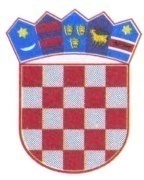 REPUBLIKA HRVATSKAISTARSKA ŽUPANIJAOPĆINA SVETA NEDELJAOpćinsko vijećeKLASA: _________________URBROJ: _______________Nedešćina, __________ 2019.Na temelju članka 95. stavka 1. Zakona o komunalnom gospodarstvu („Narodne novine“, broj  68/18) i članka 33. Statuta Općine Sveta Nedelja („Službene novine Općine Sveta Nedelja“, broj 11/18) Općinsko vijeće Općine Sveta Nedelja na sjednici održanoj dana _____________ 2019. godine donijelo jeO D L U K Uo komunalnoj naknadi I OPĆE ODREDBEČlanak 1.Ovom se Odlukom određuju područja zona u Općini Sveta Nedelja u kojima se naplaćuje komunalna naknada, koeficijent zone (Kz) za pojedine zone u Općini Sveta Nedelja u kojima se naplaćuje komunalna naknada, koeficijent namjene (Kn) za nekretnine za koje se plaća komunalna naknada, način utvrđivanja komunalne naknade, rok plaćanja komunalne naknade, nekretnine važne za Općinu Sveta Nedelja koje se u potpunosti oslobađaju od obveze plaćanja komunalne naknade te opći uvjeti i razlozi zbog kojih se u pojedinačnim slučajevima odobrava potpuno oslobađanje od obveze plaćanja komunalne naknade.Članak 2.(1) Komunalna naknada je novčano javno davanje koje se plaća za održavanje komunalne infrastrukture.(2) Komunalna naknada prihod je proračuna Općine Sveta Nedelja koji se koristi za financiranje održavanja i građenja komunalne infrastrukture.(3) Komunalna naknada može se, na temelju odluke Općinskog vijeća Općine Sveta Nedelja, koristiti i za financiranje građenja i održavanja objekata predškolskog, školskog, zdravstvenog i socijalnog sadržaja, javnih građevina sportske i kulturne namjene te poboljšanja energetske učinkovitosti zgrada u vlasništvu Općine Sveta Nedelja, ako se time ne dovodi u pitanje mogućnost održavanja i građenja komunalne infrastrukture.Članak 3.Komunalna naknada plaća se u svim naseljima na području Općine Sveta Nedelja.Članak 4.Komunalna naknada plaća se za:stambeni prostorgaražni prostorposlovni prostorgrađevinsko zemljište koje služi obavljanju poslovne djelatnostineizgrađeno građevinsko zemljište.Članak 5.(1)  Komunalnu naknadu plaća vlasnik odnosno korisnik nekretnine iz članka 4. ove Odluke.(2)  Korisnik nekretnine iz stavka 1. ovog članka plaća komunalnu naknadu:ako je na njega obveza plaćanja komunalne naknade prenesena pisanim ugovoromako nekretninu koristi bez pravne osnove iliako se ne može utvrditi vlasnik.II PODRUČJA ZONAČlanak 6.(1) Na području Općine Sveta Nedelja određuju se četiri zone i to kako slijedi:I zona:    - naselje Nedešćina (izuzev zaseoka Klapčići, Šoteti, Černjuli, Frižolini i Beneci)                                       - područje odlagališta otpada Cere                               - područje kamenoloma ŠumberII zona:   - naselje  Vrećari - Vrećari i Ravnići       - naselje  Štrmac (izuzev zaseoka Brčica i Crkveno)       - područje Industrijske zone DubrovaIII zona:  - dio naselja Šumber - Balarini                     - naselje Sveti Martin                     - naselje Snašići (izuzev zaseoka Pustić)IV zona:  - dio  naselja  Nedešćina  -  zaseoci Klapčići, Šoteti, Černjuli, Frižolini  i   Beneci                     - dio naselja Štrmac – zaseoci Brčica i Crkveno         - naselja Šumber  -  zaseoci   Bastići,   Branjevac,  Jurani,  Kinkeli,  Stori   Grod,            Šćedini,  Šoteti,  Tomaši,   Falori,   Liculi,   Katun,  Stancija,  Barbići,  Radovići,            Mihovilčići,   Blaškovići,   Jušeti,   Golomičari,   Kiršići,   Grašići,   Fućki,  Vojići,            Noskovići,  Celići,  Vrt, Žvanji, Benazići i Slivari     - dio naselja Snašići – zaseok Pustić te     - sva   ostala  naselja   na   području   Općine   Sveta   Nedelja   s pripadajućim         zaseocima.(2) Grafički prikaz područja zona određenih u stavku 1. ovog članka sastavni je dio ove Odluke.III KOEFICIJENT ZONE (Kz)Članak 7.Za svaku pojedinu zonu iz članka 6. ove Odluke određuje se koeficijent zone (Kz) te isti iznosi kako slijedi:I zona:    1,00II zona:    0,70III zona:   0,60IV zona:   0,50.IV KOEFICIJENT NAMJENE (Kn)Članak 8.(1) Koeficijent namjene (Kn) ovisno o vrsti nekretnine iznosi za:stambeni prostor     1,00stambeni i poslovni prostor koji koriste neprofitne organizacije     1,00garažni prostor     1,00neizgrađeno građevinsko zemljište     0,05.(2) Koeficijent namjene (Kn) za poslovni prostor određuje se ovisno o djelatnosti koja se u  obavlja u poslovnom prostoru i iznosi kako slijedi: (3) Koeficijent namjene (Kn) za građevinsko zemljište koje služi obavljanju poslovne djelatnosti određuje se i iznosi 10% koeficijenta namjene koji je određen za poslovni prostor u stavku 2. ovog članka. Članak 9.U slučaju kada se poslovni prostor i građevinsko zemljište koje služi obavljanju poslovne djelatnosti ne koriste za obavljanje djelatnosti koeficijent namjene (Kn) iznosi kako slijedi:- za novoizgrađeni poslovni prostor, sve do početka obavljanja  djelatnosti                    2,00- za poslovni prostor, a koji nije prenamijenjen niti u stambeni niti u garažni prostor       2,00- za građevinsko zemljište koje služi obavljanju poslovne djelatnosti                               0,20V NAČIN UTVRĐIVANJA KOMUNALNE NAKNADE Članak 10.(1) Komunalna naknada obračunava se po četvornome metru (m2) površine nekretnine za koju se utvrđuje obveza plaćanja komunalne naknade.(2) Iznos komunalne naknade po četvornome metru (m2) površine nekretnine utvrđuje se množenjem koeficijenta zone (Kz), koeficijenta namjene (Kn) i vrijednosti boda komunalne naknade (B).(3) Godišnji iznos komunalne naknade utvrđuje se množenjem površine nekretnine za koju se utvrđuje obveza plaćanja komunalne naknade i iznosa komunalne naknade po četvornome metru (m2) površine nekretnine.(4) Vrijednost boda komunalne naknade (B) iz stavka 2. ovog članka određuje odlukom Općinsko vijeće Općine Sveta Nedelja do kraja studenoga tekuće godine za slijedeću kalendarsku godinu. (5) Vrijednost boda komunalne naknade (B) određuje se u kunama po četvornome metru (m2) korisne površine stambenog prostora u prvoj zoni Općine Sveta Nedelja.(6) Ako Općinsko vijeće Općine Sveta Nedelja ne odredi vrijednost boda komunalne naknade (B) do kraja studenoga tekuće godine, za obračun komunalne naknade u slijedećoj kalendarskoj godini vrijednost boda se ne mijenja.Članak 11.(1) Komunalna naknada utvrđuje se rješenjem kojeg donosi Jedinstveni upravni odjel Općine Sveta Nedelja.(2) Rješenje o komunalnoj naknadi ostaje na snazi do promjene podataka bitnih za utvrđivanje obveze plaćanja komunalne naknade.(3) Ukoliko ima više obveznika plaćanja komunalne naknade za istu nekretninu, rješenjem se utvrđuje obveza plaćanja komunalne naknade za svakog obveznika zasebno, razmjerno njegovom udjelu u vlasništvu nekretnine.Članak 12.(1) Obveznici plaćanja komunalne naknade  za poslovne prostore i građevinsko zemljište koje služi obavljanju poslovne djelatnosti mogu zatražiti izmjenu rješenja o komunalnoj naknadi, za određenu kalendarsku godinu, ukoliko u poslovnom prostoru ne obavljaju djelatnost više od šest mjeseci u kalendarskoj godini.(2) Izmjena rješenja iz stavka 1. ovog članka može se tražiti najkasnije u roku od 30 dana od dana isteka kalendarske godine za koju se izmjena rješenja traži.(3) U slučaju iz stavka 1. ovog članka obveznik plaćanja komunalne naknade dužan je dostaviti odgovarajuću dokumentaciju kojom dokazuje da poslovnu djelatnost u poslovnom prostoru nije obavljao više od šest mjeseci u kalendarskoj godini.(4) U slučaju iz stavka 1. ovog članka komunalna naknada utvrdit će se na način da će se koeficijent namjene (Kn) umanjiti za 50%, ali ne manje od koeficijenta namjene za stambeni prostor odnosno koeficijenta namjene za neizgrađeno građevinsko zemljište. VI ROKOVI PLAĆANJAČlanak 13.(1) Komunalna naknada za stambeni i garažni prostor plaća se:jednokratno, ako je godišnji iznos komunalne naknade utvrđen rješenjem o komunalnoj naknadi  manji  ili  jednak  iznosu  od  200,00  kuna,  pri  čemu  se  plaćanje  ima  izvršiti najkasnije do 30. travnja tekuće godineu četiri jednaka obroka, ako je ukupan godišnji iznos komunalne naknade utvrđen rješenjem o komunalnoj naknadi veći od 200,00 kuna, ali je manji ili jednak iznosu od 600,00 kuna, pri čemu se prvi obrok plaća najkasnije do 30. travnja, drugi obrok najkasnije do  31.  srpnja,  treći   obrok  najkasnije  do 31.  listopada,  a  četvrti  obrok  najkasnije do 31. siječnja slijedeće kalendarske godineu 12 jednakih obroka, ako ukupan godišnji iznos komunalne naknade utvrđen rješenjem o komunalnoj  naknadi   prelazi   iznos  od  600,00 kuna,  pri  čemu  se  prvi  obrok  plaća  do 31. siječnja tekuće godine, a svaki  slijedeći  obrok  plaća  se  najkasnije  do 20-tog u mjesecu za svaki slijedeći mjesec.(2) Komunalna naknada za stambeni i poslovni prostor koji koriste neprofitne udruge građana, za poslovni prostor, za građevinsko zemljište koje služi obavljanju poslovne djelatnosti te za neizgrađeno građevinsko zemljište plaća se mjesečno, najkasnije do 20-tog u mjesecu za tekući mjesec.VII OSLOBAĐENJA OD PLAĆANJA KOMUNALNE NAKNADEČlanak 14.(1) Od obveze plaćanja komunalne naknade u potpunosti se oslobađaju nekretnine od važnosti za Općinu Sveta Nedelja:1.   nekretnine u vlasništvu Općine Sveta Nedelja2.   nekretnine u kojima djelatnost obavlja Dječji vrtić „Pjerina Verbanac“ Labin3.   nekretnine u kojima djelatnost obavlja Osnovna škola „Vitomir Širola Pajo“ Nedešćinanekretnine u kojima djelatnost obavljaju Istarski domovi zdravlja Labinnekretnine koje koriste sportski klubovi koje Općina Sveta Nedelja daje na korištenje, upravljanje ili održavanje sportskim udrugamanekretnine koje služe vjerskim zajednicama za obavljanje vjerske djelatnosti. (2) Za nekretnine iz stavka 1. ovog članka a koje se daju u najam, podnajam, zakup, podzakup ili na raspolaganje drugim fizičkim ili pravnim osobama plaća se komunalna naknada.Članak 15.Od obveze plaćanja komunalne naknade u potpunosti će se osloboditi vlasnik ili korisnik stambenog prostora koji ima status člana obitelji smrtno stradaloga, zatočenoga ili nestaloga hrvatskog branitelja iz Domovinskog rata, hrvatskog ratnog vojnog invalida Domovinskog rata te članu obitelji umrlog hrvatskog ratnog vojnog invalida iz Domovinskog rata utvrđen suglasno važećem zakonskom propisu o hrvatskim braniteljima iz Domovinskog rata i članova njihovih obitelji.Članak 16.Od obveze plaćanja komunalne naknade privremeno će se osloboditi:vlasnici i najmoprimci stanova za stanove u kojima stanuju pod uvjetom da ostvaruju pravo na pomoć za uzdržavanje sukladno Zakonu o socijalnoj skrbi ili pravo na subvenciju komunalnih usluga po Socijalnom programu Općine Sveta Nedelja i to za vrijeme dok takva potreba trajevlasnici odnosno korisnici nekretnina koje se ne mogu koristiti uslijed oštećenja uzrokovanih požarom, poplavom ili drugim elementarnim nepogodama i to za vrijeme dok se nastala oštećenja ne otklone3.   vlasnici  odnosno korisnici  poslovnih prostora u slučaju kada se poslovni prostor adaptira      odnosno rekonstruira, pa se uslijed obavljanja radova isti ne može koristiti, i to za vrijeme      dok radovi traju, ali najduže šest mjeseci.Članak 17.(1) Jedinstveni upravni odjel Općine Sveta Nedelja donosi rješenje o oslobađanju od obveze plaćanja komunalne naknade u slučajevima iz članka 14, 15. i 16. ove Odluke.(2) U slučajevima iz članka 14. ove Odluke rješenje o oslobađanju od obveze plaćanja komunalne naknade donosi se po službenoj dužnosti.(3) U slučajevima iz članka 15. i 16. ove Odluke rješenje o obvezi plaćanja komunalne naknade donosi se po zahtjevu stranke, a temeljem dostavljene odgovarajuće dokumentacije kojom se dokazuje ispunjavanje uvjeta za ostvarenje prava na oslobađanje od obveze plaćanja komunalne naknade.VIII PRIJELAZNE I ZAVRŠNE ODREDBE                                                                   Članak 18. Danom stupanja na snagu ove Odluke prestaje važiti Odluka o komunalnoj naknadi („Službene novine Općine Sveta Nedelja“, broj 5/03, 6/03 - Izmjene i dopune te pročišćeni tekst, 12/06. i 3/10).Članak 19. Ova  Odluka  stupa na snagu osmoga dana od dana objave u „Službenim novinama Općine Sveta Nedjelja“.                                                                                                            Predsjednik                                                                                                        Općinskog vijeća                                                                                                             Valter Golja   REDNI BROJ   REDNI BROJ                              V   R   S   T   A     D   J  E   L   A   T   N   O   S   T   I                              V   R   S   T   A     D   J  E   L   A   T   N   O   S   T   I                              V   R   S   T   A     D   J  E   L   A   T   N   O   S   T   I                              V   R   S   T   A     D   J  E   L   A   T   N   O   S   T   I                              V   R   S   T   A     D   J  E   L   A   T   N   O   S   T   I                              V   R   S   T   A     D   J  E   L   A   T   N   O   S   T   I                              V   R   S   T   A     D   J  E   L   A   T   N   O   S   T   IKOEFICIJENT NAMJENE NAMJENE -  UDRUGE -  NEPROFITNE ORGANIZACIJE  -  UDRUGE -  NEPROFITNE ORGANIZACIJE  -  UDRUGE -  NEPROFITNE ORGANIZACIJE  -  UDRUGE -  NEPROFITNE ORGANIZACIJE  -  UDRUGE -  NEPROFITNE ORGANIZACIJE  -  JAVNA UPRAVA -  JAVNA UPRAVA -  JAVNA UPRAVA -  JAVNA UPRAVA -  JAVNA UPRAVA     1.     1. -  POLITIČKE STRANKE -  POLITIČKE STRANKE -  POLITIČKE STRANKE -  POLITIČKE STRANKE -  POLITIČKE STRANKE -  POLITIČKE STRANKE1,00 -  SPORTSKA DRUŠTVA -  SPORTSKA DRUŠTVA -  SPORTSKA DRUŠTVA -  SPORTSKA DRUŠTVA -  SPORTSKA DRUŠTVA -  SPORTSKA DRUŠTVA  - OBRAZOVANJE  - OBRAZOVANJE  - OBRAZOVANJE  - OBRAZOVANJE  - OBRAZOVANJE -  I DRUGE SRODNE DJELATNOSTI -  I DRUGE SRODNE DJELATNOSTI -  I DRUGE SRODNE DJELATNOSTI -  I DRUGE SRODNE DJELATNOSTI -  I DRUGE SRODNE DJELATNOSTI -  I DRUGE SRODNE DJELATNOSTI -  I DRUGE SRODNE DJELATNOSTI    2.    2. -   ZDRASTVENA ZAŠTITA I SOCIJALNA SKRB -   I DRUGE SRODNE DJELATNOSTI -   ZDRASTVENA ZAŠTITA I SOCIJALNA SKRB -   I DRUGE SRODNE DJELATNOSTI -   ZDRASTVENA ZAŠTITA I SOCIJALNA SKRB -   I DRUGE SRODNE DJELATNOSTI -   ZDRASTVENA ZAŠTITA I SOCIJALNA SKRB -   I DRUGE SRODNE DJELATNOSTI     2,00         - POLJOPRIVREDA, LOV I USLUGE POVEZANE S NJIMA - POLJOPRIVREDA, LOV I USLUGE POVEZANE S NJIMA - POLJOPRIVREDA, LOV I USLUGE POVEZANE S NJIMA - POLJOPRIVREDA, LOV I USLUGE POVEZANE S NJIMA - POLJOPRIVREDA, LOV I USLUGE POVEZANE S NJIMA - POLJOPRIVREDA, LOV I USLUGE POVEZANE S NJIMA - POLJOPRIVREDA, LOV I USLUGE POVEZANE S NJIMA -  CVJEĆARSTVO -  CVJEĆARSTVO -  CVJEĆARSTVO -  CVJEĆARSTVO -  CVJEĆARSTVO  - STOČARSTVO  - STOČARSTVO  - STOČARSTVO  - STOČARSTVO  - STOČARSTVO     4,00     3.     3.  - PROIZVODNJA PUTEM OPG-ova  - PROIZVODNJA PUTEM OPG-ova  - PROIZVODNJA PUTEM OPG-ova  - PROIZVODNJA PUTEM OPG-ova  - PROIZVODNJA PUTEM OPG-ova  - PROIZVODNJA PUTEM OPG-ova  - PROIZVODNJA PUTEM OPG-ova  - ŠUMARSTVO, SJEČA DRVA  I USLUGE POVEZANE S NJIMA  - I DRUGE SRODNE DJELATNOSTI  - ŠUMARSTVO, SJEČA DRVA  I USLUGE POVEZANE S NJIMA  - I DRUGE SRODNE DJELATNOSTI  - ŠUMARSTVO, SJEČA DRVA  I USLUGE POVEZANE S NJIMA  - I DRUGE SRODNE DJELATNOSTI  - ŠUMARSTVO, SJEČA DRVA  I USLUGE POVEZANE S NJIMA  - I DRUGE SRODNE DJELATNOSTI  - ŠUMARSTVO, SJEČA DRVA  I USLUGE POVEZANE S NJIMA  - I DRUGE SRODNE DJELATNOSTI  - ŠUMARSTVO, SJEČA DRVA  I USLUGE POVEZANE S NJIMA  - I DRUGE SRODNE DJELATNOSTI  - ŠUMARSTVO, SJEČA DRVA  I USLUGE POVEZANE S NJIMA  - I DRUGE SRODNE DJELATNOSTI           PROIZVODNE DJELATNOSTI  - PROIZVODNJA HRANE I PIĆA           PROIZVODNE DJELATNOSTI  - PROIZVODNJA HRANE I PIĆA           PROIZVODNE DJELATNOSTI  - PROIZVODNJA HRANE I PIĆA           PROIZVODNE DJELATNOSTI  - PROIZVODNJA HRANE I PIĆA           PROIZVODNE DJELATNOSTI  - PROIZVODNJA HRANE I PIĆA           PROIZVODNE DJELATNOSTI  - PROIZVODNJA HRANE I PIĆA           PROIZVODNE DJELATNOSTI  - PROIZVODNJA HRANE I PIĆA  - PROIZVODNJA KEMIKALIJA I KEMIJSKIH PROIZVODA  - PROIZVODNJA KEMIKALIJA I KEMIJSKIH PROIZVODA  - PROIZVODNJA KEMIKALIJA I KEMIJSKIH PROIZVODA  - PROIZVODNJA KEMIKALIJA I KEMIJSKIH PROIZVODA  - PROIZVODNJA KEMIKALIJA I KEMIJSKIH PROIZVODA  - PROIZVODNJA KEMIKALIJA I KEMIJSKIH PROIZVODA  - PROIZVODNJA KEMIKALIJA I KEMIJSKIH PROIZVODA -  PROIZVODNJA STROJEVA I UREĐAJA -  PROIZVODNJA STROJEVA I UREĐAJA -  PROIZVODNJA STROJEVA I UREĐAJA -  PROIZVODNJA STROJEVA I UREĐAJA -  PROIZVODNJA STROJEVA I UREĐAJA -  PROIZVODNJA STROJEVA I UREĐAJA -  PROIZVODNJA STROJEVA I UREĐAJA  - PROIZVODNJA PROIZVODA OD GUME I PLASTIKE  - PROIZVODNJA PROIZVODA OD GUME I PLASTIKE  - PROIZVODNJA PROIZVODA OD GUME I PLASTIKE  - PROIZVODNJA PROIZVODA OD GUME I PLASTIKE  - PROIZVODNJA PROIZVODA OD GUME I PLASTIKE  - PROIZVODNJA PROIZVODA OD GUME I PLASTIKE  - PROIZVODNJA PROIZVODA OD GUME I PLASTIKE  - PROIZVODNJA METALA  -  PROIZVODNJA ELEKTRIČNE ENERGIJE   - PROIZVODNJA ELEKTRIČNE ENERGIJE IZ ALTERNATIVNIH     IZVORA - SOLARNA ENERGIJA  - PROIZVODNJA METALA  -  PROIZVODNJA ELEKTRIČNE ENERGIJE   - PROIZVODNJA ELEKTRIČNE ENERGIJE IZ ALTERNATIVNIH     IZVORA - SOLARNA ENERGIJA  - PROIZVODNJA METALA  -  PROIZVODNJA ELEKTRIČNE ENERGIJE   - PROIZVODNJA ELEKTRIČNE ENERGIJE IZ ALTERNATIVNIH     IZVORA - SOLARNA ENERGIJA  - PROIZVODNJA METALA  -  PROIZVODNJA ELEKTRIČNE ENERGIJE   - PROIZVODNJA ELEKTRIČNE ENERGIJE IZ ALTERNATIVNIH     IZVORA - SOLARNA ENERGIJA  - PROIZVODNJA METALA  -  PROIZVODNJA ELEKTRIČNE ENERGIJE   - PROIZVODNJA ELEKTRIČNE ENERGIJE IZ ALTERNATIVNIH     IZVORA - SOLARNA ENERGIJA  - PROIZVODNJA METALA  -  PROIZVODNJA ELEKTRIČNE ENERGIJE   - PROIZVODNJA ELEKTRIČNE ENERGIJE IZ ALTERNATIVNIH     IZVORA - SOLARNA ENERGIJA  - PROIZVODNJA OSTALIH NEMETALNIH MINER. PROIZVODA  - PROIZVODNJA OSTALIH NEMETALNIH MINER. PROIZVODA  - PROIZVODNJA OSTALIH NEMETALNIH MINER. PROIZVODA  - PROIZVODNJA OSTALIH NEMETALNIH MINER. PROIZVODA  - PROIZVODNJA OSTALIH NEMETALNIH MINER. PROIZVODA  - PROIZVODNJA OSTALIH NEMETALNIH MINER. PROIZVODA  - PROIZVODNJA OSTALIH NEMETALNIH MINER. PROIZVODA  - PROIZVODNJA PROIZVODA OD METALA, OSIM STROJEVA I      OPREME  - PROIZVODNJA PROIZVODA OD METALA, OSIM STROJEVA I      OPREME  - PROIZVODNJA PROIZVODA OD METALA, OSIM STROJEVA I      OPREME  - PROIZVODNJA PROIZVODA OD METALA, OSIM STROJEVA I      OPREME  - PROIZVODNJA PROIZVODA OD METALA, OSIM STROJEVA I      OPREME  - PROIZVODNJA PROIZVODA OD METALA, OSIM STROJEVA I      OPREME  - PROIZVODNJA PROIZVODA OD METALA, OSIM STROJEVA I      OPREME  - PROIZVODNJA UREDSKIH STROJEVA I RAČUNALA  - PROIZVODNJA UREDSKIH STROJEVA I RAČUNALA  - PROIZVODNJA UREDSKIH STROJEVA I RAČUNALA  - PROIZVODNJA UREDSKIH STROJEVA I RAČUNALA  - PROIZVODNJA UREDSKIH STROJEVA I RAČUNALA  - PROIZVODNJA UREDSKIH STROJEVA I RAČUNALA  - PROIZVODNJA UREDSKIH STROJEVA I RAČUNALA  - PROIZVODNJA STROJEVA I APARATA  - PROIZVODNJA STROJEVA I APARATA  - PROIZVODNJA STROJEVA I APARATA  - PROIZVODNJA STROJEVA I APARATA  - PROIZVODNJA STROJEVA I APARATA  - PROIZVODNJA STROJEVA I APARATA  - PROIZVODNJA STROJEVA I APARATA      5,00     4.     4.  - PROIZVODNJA RADIOTELEVIZIJSKIH I KOMUNIKACIJSKIH APARATA  - PROIZVODNJA RADIOTELEVIZIJSKIH I KOMUNIKACIJSKIH APARATA  - PROIZVODNJA RADIOTELEVIZIJSKIH I KOMUNIKACIJSKIH APARATA  - PROIZVODNJA RADIOTELEVIZIJSKIH I KOMUNIKACIJSKIH APARATA  - PROIZVODNJA RADIOTELEVIZIJSKIH I KOMUNIKACIJSKIH APARATA  - PROIZVODNJA RADIOTELEVIZIJSKIH I KOMUNIKACIJSKIH APARATA  - PROIZVODNJA RADIOTELEVIZIJSKIH I KOMUNIKACIJSKIH APARATA    I OPREME    I OPREME    I OPREME    I OPREME    I OPREME  - PROIZVODNJA MEDICIJSKIH, PRECIZNIH I OPTIČKIH        INSTRUMENATA TE SATOVA  - PROIZVODNJA MEDICIJSKIH, PRECIZNIH I OPTIČKIH        INSTRUMENATA TE SATOVA  - PROIZVODNJA MEDICIJSKIH, PRECIZNIH I OPTIČKIH        INSTRUMENATA TE SATOVA  - PROIZVODNJA MEDICIJSKIH, PRECIZNIH I OPTIČKIH        INSTRUMENATA TE SATOVA  - PROIZVODNJA MEDICIJSKIH, PRECIZNIH I OPTIČKIH        INSTRUMENATA TE SATOVA  - PROIZVODNJA MEDICIJSKIH, PRECIZNIH I OPTIČKIH        INSTRUMENATA TE SATOVA  - PROIZVODNJA MEDICIJSKIH, PRECIZNIH I OPTIČKIH        INSTRUMENATA TE SATOVA -  PROIZVODNJA MOTORNIH VOZILA, PRIKOLICA I POLUPRIKOLICA -  PROIZVODNJA MOTORNIH VOZILA, PRIKOLICA I POLUPRIKOLICA -  PROIZVODNJA MOTORNIH VOZILA, PRIKOLICA I POLUPRIKOLICA -  PROIZVODNJA MOTORNIH VOZILA, PRIKOLICA I POLUPRIKOLICA -  PROIZVODNJA MOTORNIH VOZILA, PRIKOLICA I POLUPRIKOLICA -  PROIZVODNJA MOTORNIH VOZILA, PRIKOLICA I POLUPRIKOLICA -  PROIZVODNJA MOTORNIH VOZILA, PRIKOLICA I POLUPRIKOLICA -  PROIZVODNJA OSTALIH PRIJEVOZNIH SREDSTAVA -  PROIZVODNJA OSTALIH PRIJEVOZNIH SREDSTAVA -  PROIZVODNJA OSTALIH PRIJEVOZNIH SREDSTAVA -  PROIZVODNJA OSTALIH PRIJEVOZNIH SREDSTAVA -  PROIZVODNJA OSTALIH PRIJEVOZNIH SREDSTAVA -  PROIZVODNJA OSTALIH PRIJEVOZNIH SREDSTAVA -  PROIZVODNJA OSTALIH PRIJEVOZNIH SREDSTAVA -  PROIZVODNJA NAMJEŠTAJA, OSTALA PRERAĐIVAČKA INUSTRIJA -  PROIZVODNJA NAMJEŠTAJA, OSTALA PRERAĐIVAČKA INUSTRIJA -  PROIZVODNJA NAMJEŠTAJA, OSTALA PRERAĐIVAČKA INUSTRIJA -  PROIZVODNJA NAMJEŠTAJA, OSTALA PRERAĐIVAČKA INUSTRIJA -  PROIZVODNJA NAMJEŠTAJA, OSTALA PRERAĐIVAČKA INUSTRIJA -  PROIZVODNJA NAMJEŠTAJA, OSTALA PRERAĐIVAČKA INUSTRIJA -  PROIZVODNJA NAMJEŠTAJA, OSTALA PRERAĐIVAČKA INUSTRIJA  - PROIZVODNJA TEKSTILA  - PROIZVODNJA TEKSTILA  - PROIZVODNJA TEKSTILA  - PROIZVODNJA TEKSTILA  - PROIZVODNJA TEKSTILA  - PROIZVODNJA TEKSTILA -  PROIZVODNJA ODJEĆE, DORADA I BOJENJE KRZNA -  PROIZVODNJA ODJEĆE, DORADA I BOJENJE KRZNA -  PROIZVODNJA ODJEĆE, DORADA I BOJENJE KRZNA -  PROIZVODNJA ODJEĆE, DORADA I BOJENJE KRZNA -  PROIZVODNJA ODJEĆE, DORADA I BOJENJE KRZNA -  PROIZVODNJA ODJEĆE, DORADA I BOJENJE KRZNA -  PROIZVODNJA ODJEĆE, DORADA I BOJENJE KRZNA -  PROIZVODNJA PROIZVODA OD DRVA I PLUTA, OSIM NAMJEŠTAJA,  -  PROIZVODNJA PROIZVODA OD DRVA I PLUTA, OSIM NAMJEŠTAJA,  -  PROIZVODNJA PROIZVODA OD DRVA I PLUTA, OSIM NAMJEŠTAJA,  -  PROIZVODNJA PROIZVODA OD DRVA I PLUTA, OSIM NAMJEŠTAJA,  -  PROIZVODNJA PROIZVODA OD DRVA I PLUTA, OSIM NAMJEŠTAJA,  -  PROIZVODNJA PROIZVODA OD DRVA I PLUTA, OSIM NAMJEŠTAJA,  -  PROIZVODNJA PROIZVODA OD DRVA I PLUTA, OSIM NAMJEŠTAJA,     PROIZVODNJA PREDMETA OD SLAME I PLETERSKIH PROIZVODA    PROIZVODNJA PREDMETA OD SLAME I PLETERSKIH PROIZVODA    PROIZVODNJA PREDMETA OD SLAME I PLETERSKIH PROIZVODA    PROIZVODNJA PREDMETA OD SLAME I PLETERSKIH PROIZVODA    PROIZVODNJA PREDMETA OD SLAME I PLETERSKIH PROIZVODA    PROIZVODNJA PREDMETA OD SLAME I PLETERSKIH PROIZVODA    PROIZVODNJA PREDMETA OD SLAME I PLETERSKIH PROIZVODA  - PROIZVODNJA KOVČEGA I TORBI, RUČNIH TORBICA, SEDLARSKIH  - PROIZVODNJA KOVČEGA I TORBI, RUČNIH TORBICA, SEDLARSKIH  - PROIZVODNJA KOVČEGA I TORBI, RUČNIH TORBICA, SEDLARSKIH  - PROIZVODNJA KOVČEGA I TORBI, RUČNIH TORBICA, SEDLARSKIH  - PROIZVODNJA KOVČEGA I TORBI, RUČNIH TORBICA, SEDLARSKIH  - PROIZVODNJA KOVČEGA I TORBI, RUČNIH TORBICA, SEDLARSKIH  - PROIZVODNJA KOVČEGA I TORBI, RUČNIH TORBICA, SEDLARSKIH    REMENARSKIH PROIZVODA I OBUĆE  - PRERADA RIBA  - ŠTAVLJJENJE, PREPARA I OBRADA KOŽE    REMENARSKIH PROIZVODA I OBUĆE  - PRERADA RIBA  - ŠTAVLJJENJE, PREPARA I OBRADA KOŽE    REMENARSKIH PROIZVODA I OBUĆE  - PRERADA RIBA  - ŠTAVLJJENJE, PREPARA I OBRADA KOŽE    REMENARSKIH PROIZVODA I OBUĆE  - PRERADA RIBA  - ŠTAVLJJENJE, PREPARA I OBRADA KOŽE    REMENARSKIH PROIZVODA I OBUĆE  - PRERADA RIBA  - ŠTAVLJJENJE, PREPARA I OBRADA KOŽE    REMENARSKIH PROIZVODA I OBUĆE  - PRERADA RIBA  - ŠTAVLJJENJE, PREPARA I OBRADA KOŽE    REMENARSKIH PROIZVODA I OBUĆE  - PRERADA RIBA  - ŠTAVLJJENJE, PREPARA I OBRADA KOŽE  - I DRUGE SRODNE DJELATNOSTI  - I DRUGE SRODNE DJELATNOSTI  - I DRUGE SRODNE DJELATNOSTI  - I DRUGE SRODNE DJELATNOSTI  - I DRUGE SRODNE DJELATNOSTI  - I DRUGE SRODNE DJELATNOSTI  - I DRUGE SRODNE DJELATNOSTI      USLUŽNE I DRUGE NEPROIZVODNE  DJELATNOSTI       USLUŽNE I DRUGE NEPROIZVODNE  DJELATNOSTI       USLUŽNE I DRUGE NEPROIZVODNE  DJELATNOSTI       USLUŽNE I DRUGE NEPROIZVODNE  DJELATNOSTI       USLUŽNE I DRUGE NEPROIZVODNE  DJELATNOSTI       USLUŽNE I DRUGE NEPROIZVODNE  DJELATNOSTI       USLUŽNE I DRUGE NEPROIZVODNE  DJELATNOSTI   - FRIZERSKI SALONI I SALONI ZA ULJEPOŠAVANJE I NJEGU TIJELA   - FRIZERSKI SALONI I SALONI ZA ULJEPOŠAVANJE I NJEGU TIJELA   - FRIZERSKI SALONI I SALONI ZA ULJEPOŠAVANJE I NJEGU TIJELA   - FRIZERSKI SALONI I SALONI ZA ULJEPOŠAVANJE I NJEGU TIJELA   - FRIZERSKI SALONI I SALONI ZA ULJEPOŠAVANJE I NJEGU TIJELA   - FRIZERSKI SALONI I SALONI ZA ULJEPOŠAVANJE I NJEGU TIJELA   - FRIZERSKI SALONI I SALONI ZA ULJEPOŠAVANJE I NJEGU TIJELA  - USLUŽNE DJELATNOSTI ( POPRAVCI SATOVA, KLJUČAR, POSTOLAR) - USLUŽNE DJELATNOSTI ( POPRAVCI SATOVA, KLJUČAR, POSTOLAR) - USLUŽNE DJELATNOSTI ( POPRAVCI SATOVA, KLJUČAR, POSTOLAR) - USLUŽNE DJELATNOSTI ( POPRAVCI SATOVA, KLJUČAR, POSTOLAR) - USLUŽNE DJELATNOSTI ( POPRAVCI SATOVA, KLJUČAR, POSTOLAR) - USLUŽNE DJELATNOSTI ( POPRAVCI SATOVA, KLJUČAR, POSTOLAR) - USLUŽNE DJELATNOSTI ( POPRAVCI SATOVA, KLJUČAR, POSTOLAR) - DJELATNOSTI OBRTNIČKIH RADOVA U GRAĐEVINARSTVU - DJELATNOSTI OBRTNIČKIH RADOVA U GRAĐEVINARSTVU - DJELATNOSTI OBRTNIČKIH RADOVA U GRAĐEVINARSTVU - DJELATNOSTI OBRTNIČKIH RADOVA U GRAĐEVINARSTVU - DJELATNOSTI OBRTNIČKIH RADOVA U GRAĐEVINARSTVU - DJELATNOSTI OBRTNIČKIH RADOVA U GRAĐEVINARSTVU - DJELATNOSTI OBRTNIČKIH RADOVA U GRAĐEVINARSTVU    ( KERAMIČAR, LIMAR, SOBOSLIKAR, PODOPOLAGAČ)    ( KERAMIČAR, LIMAR, SOBOSLIKAR, PODOPOLAGAČ)    ( KERAMIČAR, LIMAR, SOBOSLIKAR, PODOPOLAGAČ)    ( KERAMIČAR, LIMAR, SOBOSLIKAR, PODOPOLAGAČ)    ( KERAMIČAR, LIMAR, SOBOSLIKAR, PODOPOLAGAČ)    ( KERAMIČAR, LIMAR, SOBOSLIKAR, PODOPOLAGAČ)    ( KERAMIČAR, LIMAR, SOBOSLIKAR, PODOPOLAGAČ)6,00     5.      5.   - PRERADA DRVA I DRUGE PRERAĐIVAČKE DJELATNOSTI  - PRERADA DRVA I DRUGE PRERAĐIVAČKE DJELATNOSTI  - PRERADA DRVA I DRUGE PRERAĐIVAČKE DJELATNOSTI  - PRERADA DRVA I DRUGE PRERAĐIVAČKE DJELATNOSTI  - PRERADA DRVA I DRUGE PRERAĐIVAČKE DJELATNOSTI -  IZDAVAČKA I TISKARSKA DJELATNOST TE UMNOŽAVANJE -  IZDAVAČKA I TISKARSKA DJELATNOST TE UMNOŽAVANJE -  IZDAVAČKA I TISKARSKA DJELATNOST TE UMNOŽAVANJE -  IZDAVAČKA I TISKARSKA DJELATNOST TE UMNOŽAVANJE -  IZDAVAČKA I TISKARSKA DJELATNOST TE UMNOŽAVANJE -  IZDAVAČKA I TISKARSKA DJELATNOST TE UMNOŽAVANJE -  IZDAVAČKA I TISKARSKA DJELATNOST TE UMNOŽAVANJE    SNIMLJENIH ZAPISA    SNIMLJENIH ZAPISA    SNIMLJENIH ZAPISA    SNIMLJENIH ZAPISA    SNIMLJENIH ZAPISA    SNIMLJENIH ZAPISA -  SANITARNE I SLIČNE DJELATNOSTI -  SANITARNE I SLIČNE DJELATNOSTI -  SANITARNE I SLIČNE DJELATNOSTI -  SANITARNE I SLIČNE DJELATNOSTI -  SANITARNE I SLIČNE DJELATNOSTI -  SANITARNE I SLIČNE DJELATNOSTI -  SANITARNE I SLIČNE DJELATNOSTI  - ELEKTRO RADIONICE - I DRUGE SLIČNE DJELATNOSTI  - ELEKTRO RADIONICE - I DRUGE SLIČNE DJELATNOSTI  - ELEKTRO RADIONICE - I DRUGE SLIČNE DJELATNOSTI  - ELEKTRO RADIONICE - I DRUGE SLIČNE DJELATNOSTI  - ELEKTRO RADIONICE - I DRUGE SLIČNE DJELATNOSTI  - ELEKTRO RADIONICE - I DRUGE SLIČNE DJELATNOSTI  - HOTELI I RESTORANI, DJELATNOST PRIPREME I USLIŽIVANJA     HRANE, PIĆA I NAPITAKA  - FINANCIJSKO POSREDOVANJE  - RAČUNALNE I SRODNE DJELATNOSTI  - OSIGURANJE I MIROVINSKI FONDOVI  - HOTELI I RESTORANI, DJELATNOST PRIPREME I USLIŽIVANJA     HRANE, PIĆA I NAPITAKA  - FINANCIJSKO POSREDOVANJE  - RAČUNALNE I SRODNE DJELATNOSTI  - OSIGURANJE I MIROVINSKI FONDOVI  - HOTELI I RESTORANI, DJELATNOST PRIPREME I USLIŽIVANJA     HRANE, PIĆA I NAPITAKA  - FINANCIJSKO POSREDOVANJE  - RAČUNALNE I SRODNE DJELATNOSTI  - OSIGURANJE I MIROVINSKI FONDOVI  - HOTELI I RESTORANI, DJELATNOST PRIPREME I USLIŽIVANJA     HRANE, PIĆA I NAPITAKA  - FINANCIJSKO POSREDOVANJE  - RAČUNALNE I SRODNE DJELATNOSTI  - OSIGURANJE I MIROVINSKI FONDOVI  - HOTELI I RESTORANI, DJELATNOST PRIPREME I USLIŽIVANJA     HRANE, PIĆA I NAPITAKA  - FINANCIJSKO POSREDOVANJE  - RAČUNALNE I SRODNE DJELATNOSTI  - OSIGURANJE I MIROVINSKI FONDOVI  - HOTELI I RESTORANI, DJELATNOST PRIPREME I USLIŽIVANJA     HRANE, PIĆA I NAPITAKA  - FINANCIJSKO POSREDOVANJE  - RAČUNALNE I SRODNE DJELATNOSTI  - OSIGURANJE I MIROVINSKI FONDOVI  - POMOĆNE DJELATNOSTI U FINANCIJSKOM POSREDOVANJU  - POMOĆNE DJELATNOSTI U FINANCIJSKOM POSREDOVANJU  - POMOĆNE DJELATNOSTI U FINANCIJSKOM POSREDOVANJU  - POMOĆNE DJELATNOSTI U FINANCIJSKOM POSREDOVANJU  - POMOĆNE DJELATNOSTI U FINANCIJSKOM POSREDOVANJU  - POMOĆNE DJELATNOSTI U FINANCIJSKOM POSREDOVANJU  - POMOĆNE DJELATNOSTI U FINANCIJSKOM POSREDOVANJU  - POSLOVANJE NEKRETNINAMA, IZNAJMLJIVANJE I POSLOVNE  - POSLOVANJE NEKRETNINAMA, IZNAJMLJIVANJE I POSLOVNE  - POSLOVANJE NEKRETNINAMA, IZNAJMLJIVANJE I POSLOVNE  - POSLOVANJE NEKRETNINAMA, IZNAJMLJIVANJE I POSLOVNE  - POSLOVANJE NEKRETNINAMA, IZNAJMLJIVANJE I POSLOVNE  - POSLOVANJE NEKRETNINAMA, IZNAJMLJIVANJE I POSLOVNE  - POSLOVANJE NEKRETNINAMA, IZNAJMLJIVANJE I POSLOVNE    USLUGE    USLUGE    USLUGE    USLUGE  - INTELEKTUALNE USLUGE  - INTELEKTUALNE USLUGE  - INTELEKTUALNE USLUGE  - INTELEKTUALNE USLUGE  - INTELEKTUALNE USLUGE  - INTELEKTUALNE USLUGE     6.     6.  - SUHE MARINE  - PRAVNE DJELATNOSTI  - ISTRAŽIVANJE I RAZVOJ  - UREDI ZA PROJEKTIRANJE I NADZOR  - DJELATNOST PUTNIČKIH AGENCIJA  - CESTOVNI PRIJEVOZ  - PRATEĆE I POMOĆNE DJELATNOSTI U PRIJEVOZU  - DJELATNOST PRIVATNIH ZDRASTVENIH USLUGA  - FITNES CENTRI  - LJEKARNE  - SLASTIČARNE  - UREDI ZA GRAFIKU I DIZAJN  - POŠTA I TELEKOMINIKACIJA  - DJELATNOST KOCKANJA I KLAĐENJA  - GRAĐEVINARSTVO  - OPSKRBA ELEKTRIČNOM ENERGIJOM  - PRIJENOS I DISTRIBUCIJA ELEKTRIČNE ENERGIJE  - OPSKRBA PINOM, PAROM, TOPLOM VODOM  - SKUPLJANJE, PROČIŠĆAVANJE, PRODAJA I DISTRIBUCIJA      VODE  - VAĐENJE KAMENA   - UKLANJANJE OTPADNIH VODA, ODVOZ SMEĆA,    DJELATNOST GOSPODARENJA POSEBNIM     KATEGORIJAMA OTPADA  - SUHE MARINE  - PRAVNE DJELATNOSTI  - ISTRAŽIVANJE I RAZVOJ  - UREDI ZA PROJEKTIRANJE I NADZOR  - DJELATNOST PUTNIČKIH AGENCIJA  - CESTOVNI PRIJEVOZ  - PRATEĆE I POMOĆNE DJELATNOSTI U PRIJEVOZU  - DJELATNOST PRIVATNIH ZDRASTVENIH USLUGA  - FITNES CENTRI  - LJEKARNE  - SLASTIČARNE  - UREDI ZA GRAFIKU I DIZAJN  - POŠTA I TELEKOMINIKACIJA  - DJELATNOST KOCKANJA I KLAĐENJA  - GRAĐEVINARSTVO  - OPSKRBA ELEKTRIČNOM ENERGIJOM  - PRIJENOS I DISTRIBUCIJA ELEKTRIČNE ENERGIJE  - OPSKRBA PINOM, PAROM, TOPLOM VODOM  - SKUPLJANJE, PROČIŠĆAVANJE, PRODAJA I DISTRIBUCIJA      VODE  - VAĐENJE KAMENA   - UKLANJANJE OTPADNIH VODA, ODVOZ SMEĆA,    DJELATNOST GOSPODARENJA POSEBNIM     KATEGORIJAMA OTPADA  - SUHE MARINE  - PRAVNE DJELATNOSTI  - ISTRAŽIVANJE I RAZVOJ  - UREDI ZA PROJEKTIRANJE I NADZOR  - DJELATNOST PUTNIČKIH AGENCIJA  - CESTOVNI PRIJEVOZ  - PRATEĆE I POMOĆNE DJELATNOSTI U PRIJEVOZU  - DJELATNOST PRIVATNIH ZDRASTVENIH USLUGA  - FITNES CENTRI  - LJEKARNE  - SLASTIČARNE  - UREDI ZA GRAFIKU I DIZAJN  - POŠTA I TELEKOMINIKACIJA  - DJELATNOST KOCKANJA I KLAĐENJA  - GRAĐEVINARSTVO  - OPSKRBA ELEKTRIČNOM ENERGIJOM  - PRIJENOS I DISTRIBUCIJA ELEKTRIČNE ENERGIJE  - OPSKRBA PINOM, PAROM, TOPLOM VODOM  - SKUPLJANJE, PROČIŠĆAVANJE, PRODAJA I DISTRIBUCIJA      VODE  - VAĐENJE KAMENA   - UKLANJANJE OTPADNIH VODA, ODVOZ SMEĆA,    DJELATNOST GOSPODARENJA POSEBNIM     KATEGORIJAMA OTPADA  - SUHE MARINE  - PRAVNE DJELATNOSTI  - ISTRAŽIVANJE I RAZVOJ  - UREDI ZA PROJEKTIRANJE I NADZOR  - DJELATNOST PUTNIČKIH AGENCIJA  - CESTOVNI PRIJEVOZ  - PRATEĆE I POMOĆNE DJELATNOSTI U PRIJEVOZU  - DJELATNOST PRIVATNIH ZDRASTVENIH USLUGA  - FITNES CENTRI  - LJEKARNE  - SLASTIČARNE  - UREDI ZA GRAFIKU I DIZAJN  - POŠTA I TELEKOMINIKACIJA  - DJELATNOST KOCKANJA I KLAĐENJA  - GRAĐEVINARSTVO  - OPSKRBA ELEKTRIČNOM ENERGIJOM  - PRIJENOS I DISTRIBUCIJA ELEKTRIČNE ENERGIJE  - OPSKRBA PINOM, PAROM, TOPLOM VODOM  - SKUPLJANJE, PROČIŠĆAVANJE, PRODAJA I DISTRIBUCIJA      VODE  - VAĐENJE KAMENA   - UKLANJANJE OTPADNIH VODA, ODVOZ SMEĆA,    DJELATNOST GOSPODARENJA POSEBNIM     KATEGORIJAMA OTPADA  - SUHE MARINE  - PRAVNE DJELATNOSTI  - ISTRAŽIVANJE I RAZVOJ  - UREDI ZA PROJEKTIRANJE I NADZOR  - DJELATNOST PUTNIČKIH AGENCIJA  - CESTOVNI PRIJEVOZ  - PRATEĆE I POMOĆNE DJELATNOSTI U PRIJEVOZU  - DJELATNOST PRIVATNIH ZDRASTVENIH USLUGA  - FITNES CENTRI  - LJEKARNE  - SLASTIČARNE  - UREDI ZA GRAFIKU I DIZAJN  - POŠTA I TELEKOMINIKACIJA  - DJELATNOST KOCKANJA I KLAĐENJA  - GRAĐEVINARSTVO  - OPSKRBA ELEKTRIČNOM ENERGIJOM  - PRIJENOS I DISTRIBUCIJA ELEKTRIČNE ENERGIJE  - OPSKRBA PINOM, PAROM, TOPLOM VODOM  - SKUPLJANJE, PROČIŠĆAVANJE, PRODAJA I DISTRIBUCIJA      VODE  - VAĐENJE KAMENA   - UKLANJANJE OTPADNIH VODA, ODVOZ SMEĆA,    DJELATNOST GOSPODARENJA POSEBNIM     KATEGORIJAMA OTPADA           10,00      - IZNAJMLJIVANJE STROJEVA, OPREME I PREDMETA ZA OSOBNU   - IZNAJMLJIVANJE STROJEVA, OPREME I PREDMETA ZA OSOBNU   - IZNAJMLJIVANJE STROJEVA, OPREME I PREDMETA ZA OSOBNU   - IZNAJMLJIVANJE STROJEVA, OPREME I PREDMETA ZA OSOBNU   - IZNAJMLJIVANJE STROJEVA, OPREME I PREDMETA ZA OSOBNU   - IZNAJMLJIVANJE STROJEVA, OPREME I PREDMETA ZA OSOBNU   - IZNAJMLJIVANJE STROJEVA, OPREME I PREDMETA ZA OSOBNU     UPORABU I KUĆANSTVO    UPORABU I KUĆANSTVO    UPORABU I KUĆANSTVO    UPORABU I KUĆANSTVO    UPORABU I KUĆANSTVO    UPORABU I KUĆANSTVO  - TRGOVINA NA VELIKO I MALO    - TRGOVINA NA MALO       - TRGOVINA NAFTINIM DERIVATIMA I PLINOVIMA                                                           - TRGOVINA NA VELIKO I MALO    - TRGOVINA NA MALO       - TRGOVINA NAFTINIM DERIVATIMA I PLINOVIMA                                                           - TRGOVINA NA VELIKO I MALO    - TRGOVINA NA MALO       - TRGOVINA NAFTINIM DERIVATIMA I PLINOVIMA                                                           - TRGOVINA NA VELIKO I MALO    - TRGOVINA NA MALO       - TRGOVINA NAFTINIM DERIVATIMA I PLINOVIMA                                                           - TRGOVINA NA VELIKO I MALO    - TRGOVINA NA MALO       - TRGOVINA NAFTINIM DERIVATIMA I PLINOVIMA                                                           - TRGOVINA NA VELIKO I MALO    - TRGOVINA NA MALO       - TRGOVINA NAFTINIM DERIVATIMA I PLINOVIMA                                                           - TRGOVINA NA VELIKO I MALO    - TRGOVINA NA MALO       - TRGOVINA NAFTINIM DERIVATIMA I PLINOVIMA                                                           - POPRAVAK MOTORNIH VOZILA I MOTOCIKLA   - POPRAVAK MOTORNIH VOZILA I MOTOCIKLA   - POPRAVAK MOTORNIH VOZILA I MOTOCIKLA   - POPRAVAK MOTORNIH VOZILA I MOTOCIKLA   - POPRAVAK MOTORNIH VOZILA I MOTOCIKLA   - POPRAVAK MOTORNIH VOZILA I MOTOCIKLA   - POPRAVAK MOTORNIH VOZILA I MOTOCIKLA   - PRANJE I POLIRANJE MOTORNIH VOZILA, AUTOPRAONE  - I DRUGE SRODNE DJELATNOSTI   - PRANJE I POLIRANJE MOTORNIH VOZILA, AUTOPRAONE  - I DRUGE SRODNE DJELATNOSTI   - PRANJE I POLIRANJE MOTORNIH VOZILA, AUTOPRAONE  - I DRUGE SRODNE DJELATNOSTI   - PRANJE I POLIRANJE MOTORNIH VOZILA, AUTOPRAONE  - I DRUGE SRODNE DJELATNOSTI   - PRANJE I POLIRANJE MOTORNIH VOZILA, AUTOPRAONE  - I DRUGE SRODNE DJELATNOSTI   - PRANJE I POLIRANJE MOTORNIH VOZILA, AUTOPRAONE  - I DRUGE SRODNE DJELATNOSTI 